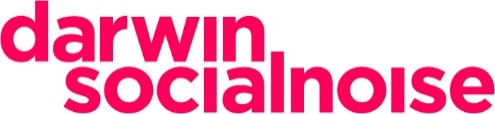 NOTA DE PRENSADarwin Social Noise ficha a Bel Rodríguez, como directora de contenidos Madrid, 23 de abril de 2019.- Darwin Social Noise ha incorporado a su equipo a Bel Rodríguez, como nueva directora de contenidos.Es licenciada en Publicidad y Relaciones Públicas por la Universidad de Valladolid, especializada en content digital y e-business. También ha cursado el primer ciclo de la doble licenciatura ADE+Comunicación audiovisual, enfocándose hacia marketing y producción. Bel comenzó su trayectoria profesional como social media strategist en BioCosmetics Amapola. Más tarde se trasladó a Chile, donde fue social media manager en el estudio de comunicación visual CronStudio y CX (customer experience), care specialist e innovation leader en la consultora digital Findasense Chile, concretamente en el área de engagement del Stakeholder Interaction Center de The Coca-Cola Company. Posteriormente, se incorporó a Findasense España, como CX y engagement architect, donde ha trabajado para clientes como  Grupo Santander (Openbank, Santander Universidades), Grupo Restalia (100Montaditos, La Sureña y The Good Burger), Vitaldent y Bankia.desarrollen losspecíficos que aúargo de 9 meses. de la cultura digitaler el panorama tecnolAcerca de Darwin Social Noise:Darwin Social Noise es una de las agencias independientes más destacadas del panorama nacional, con una amplia experiencia integrada. Actualmente es la quinta agencia independiente por volumen de inversión gestionada según Infoadex 2018, y ocupa el puesto 1 en el ranking de notoriedad entre agencias digitales por conocimiento espontáneo + sugerido, y el puesto 2 por conocimiento espontáneo, según el informe AgencyScope 2018 realizado por la consultora independiente Scopen. Con oficinas en Madrid, Ciudad de México y Casablanca, Darwin Social Noise es miembro de la red internacional de agencias creativas independientes Dialogue International, con presencia en 25 mercados del mundo, actualmente presidida por Miguel Pereira, presidente ejecutivo de Darwin Social Noise.Para más información:Rocío Hernándezprensa@darwinsocialnoise.comMóvil: 639 51 84 74